AnnexesAnnexe 1 :Liste de composants pour le circuit « comptage »Résistances R1 :1 MΩ R2, R3 : 220 KΩR4 :10 KΩ R5 :2.2 KΩ R6, R7   , R8   , R9 :10KΩ R10 : 22 KΩ R11: 47 KΩ R12: 560 KΩ R13: 1 KΩR 14   , R15   , R16    : 100 KΩR17: 33 KΩR18: 5.6 KΩR19: 4.7 KΩA1   : Potentiometers adjustable 22 KΩ A2   : Potentiometers adjustable 1MΩ  A3   : Potentiometers adjustable 10 KΩ Condensateurs C4:1 μF milfeuilC5 :    10 nF  milfeuil                                          C6: 47 pF céramique C7   , C8: 10 nF milfeuilC9:   470 pF céramique C10   , C11   , C12: 220pF céramiqueC13   ,  C14: 1nF  milfeuilDiodes D1,  D2   : diodes-signal 1N4148 Semi-conducteurs T1 : transistor PNP-2N2907Circuits intégrés :IC1   , IC2: CD 4001   (4 portes NOR)       IC3   , IC4: CD 4011   (4 portes NAND)       IC5: μA 741 (ampli-op)         IC6: CD 4017 (compteur-décodeur décimal)Divers 8 straps (3 horizontaux ,5 vertical) EM : Transducteur US-émetteur  40 kHzRP : Transducteur US-récepteur 40kHz1 support 8 broches 4 supports 14 broches 1 support 16 broches Bornier soudable 6 plotsBoitier (130 x 56 x 30)Liste de composants pour le circuit « affichage »Résistances R20 : 4,7 MΩ R21: 330 KΩ R22 à R35 :820 Ω Condensateurs C1: 2 200 μF/25v électrolytique C2 :    47μF/10v   électrolytique                  C3: 0,1 μF milfeuilDiodes D1, D2 : diodes-signal  1N4148 Semi-conducteurs T2: transistor NPN-2N1711Circuits intégrés :IC7, IC8: CD4049  (compteur-décompteur BCD/binaire)       IC9, IC10: CD4511 (décodeur BCD           7segments)Divers 8 straps (5 horizontaux ,3 vertical) Em : Transducteur US-émetteur  40 kHzRés : Transducteur US-récepteur 40kHzPont de diodes 1.5 ARég : régulateur 9V - 7809AF1 à AF2 : 3 afficheurs 7 segments à cathode commune (MAN74A)3 supports 14 broches à wrapper (rechausse afficheurs) 4 supports 16 broches Transformateur 220 V  /  9VI : interrupteur monopolaire à broches coudées Bornier soudable 2 plotsBornier soudable 6 plotsBoitier (160 x 95 x 50)Annexe 2 :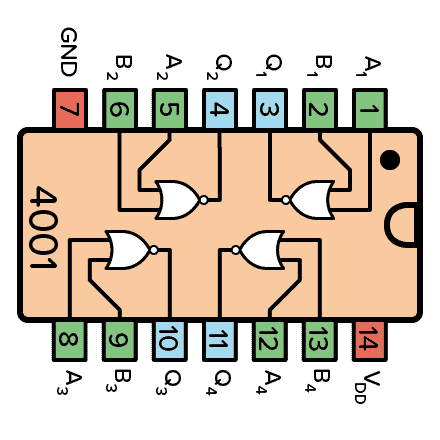 A : Circuit Intégré CMOS 4001Circuit intégré comprend 14 broches avec quatre portes NOR indépendantes. Circuit 4001  utilise la technologie CMOS.Ce circuit est composé de quatre portes logiques indépendantes NON-OU à deux entrées.
Chaque porte possède une sortie.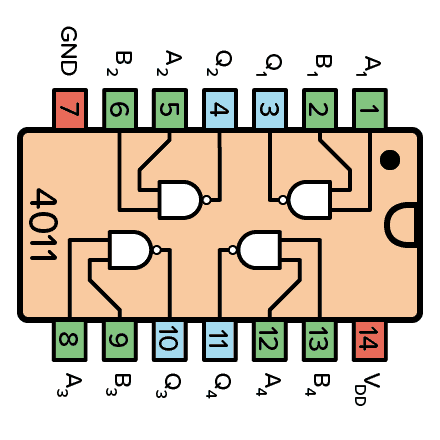 B : Circuit Intégré CMOS 4011 Circuit intégré comprend 14 broches avec quatre portes NAND indépendantes. Ce Circuit 4011 utilise la technologie CMOS.Ce circuit est composé de quatre portes logiques indépendantes NON-ET à deux entrées.
Chaque porte possède une sortie.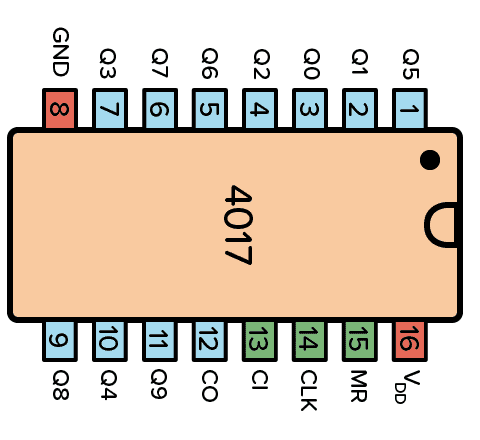 C : Circuit Intégré CMOS 4017Le CD4017 est un compteur décimale CMOS.Ce circuit CD4017 est utilisé pour les applications de comptage à faible portée. Il peut compter de 0 à 10 (le nombre de dizaines). Le circuit conçu en utilisant ce circuit intégré permettra d’économiser de l’espace sur la carte et du temps nécessaire à la conception du circuit. Il possède 3 entrées (horloge, validation et Remise à Zéro) et dix sorties (Q0 à Q9).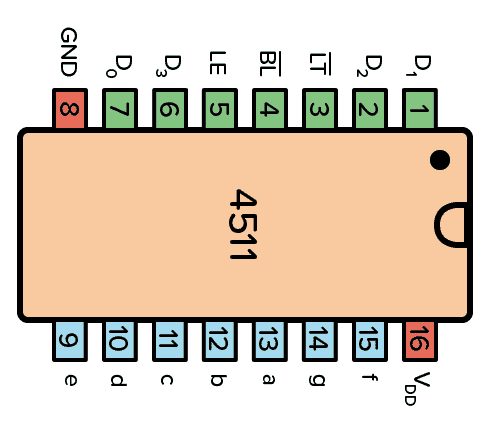 C : Circuit Intégré CMOS 4511Ce circuit CD4511 est un décodeur BCD à 7 segments. Cela signifie qu’il prend un nombre sous forme binaire comme entrée (D0, D1, D2, D3), puis affiche ce nombre sur un affichage à 7 segments à l’aide de ses sorties (a, b, c, d, e, f, g).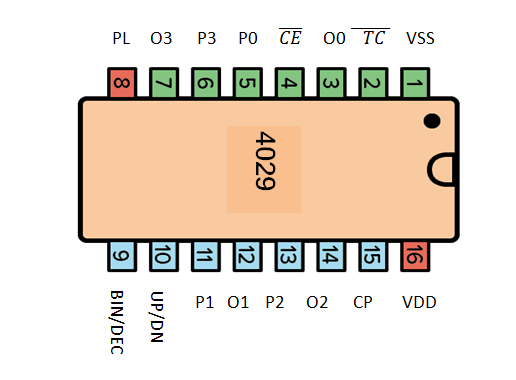 D : Circuit Intégré CMOS 4029Le CD4029 est un compteur décodeur. Le compteur possède quatre sorties qui peuvent être utilisés pour compter ou décompter dans le mode binaire ou BCD.Annexe :